Р Е Ш Е Н И ЕСобрания депутатовМоркинского муниципального районаО внесении изменений в решение Собрания депутатов муниципального образования «Моркинский муниципальный район» от 29 мая 2013 г. № 289Руководствуясь Федеральным законом от 06 октября . № 131-ФЗ «Об общих принципах организации местного самоуправления в Российской Федерации», Уставом Моркинского муниципального района Республики Марий Эл,Собрание депутатов Моркинского муниципального района РЕШИЛО:1. Внести в решение Собрания депутатов муниципального образования «Моркинский муниципальный район» от 29 мая 2013 г. № 289 «О пенсии за выслугу лет лицам, замещавшим выборные муниципальные должности, должности муниципальной службы в органах местного самоуправления муниципального образования «Моркинский муниципальный район», должности в органах государственной власти и управления Моркинского района Марийской АССР (Марийской ССР)» следующие изменения:1.1. в названии и по всему тексту решения слова «муниципального образования «Моркинский муниципальный район» заменить словами «Моркинского муниципального района»;1.2. в подпунктах «в», «г» и «д» пункта 2 решения слова «главы администрации муниципального образования «Моркинский муниципальный район»» заменить словами «главы Администрации Моркинского муниципального района»;1.3. в подпункте «в» пункта 2 решения слова «главы администрации муниципального образования» заменить словами «главы администрации муниципального района»;1.4. в абзаце 2 подпункта «в» пункта 2 решения слова «, главы администрации сельского (городского) поселения» исключить;1.5. в пункте 3 решения слова «Администрацию муниципального образования «Моркинский муниципальный район»» заменить словами «Администрацию Моркинского муниципального района»;1.6. в пункте 4 решения слова «Администрации муниципального образования «Моркинский муниципальный район»» заменить словами «Администрации Моркинского муниципального района»;1.7. в Положении о пенсии за выслугу лет лицам, замещавшим выборные муниципальные должности муниципального образования «Моркинский муниципальный район»:- в названии и по всему тексту Положения слова «муниципального образования «Моркинский муниципальный район»» заменить словами «Моркинского муниципального района»;1.8. в Положении о пенсии за выслугу лет лицам, замещавшим должности муниципальной службы в органах местного самоуправления муниципального образования «Моркинский муниципальный район»:- в названии, абзаце 1 пункта 1 и пункте 12 слова «муниципального образования «Моркинский муниципальный район»» заменить словами «Моркинского муниципального района»;- в абзаце 1 пункта 3, пункте 6 слова «главы администрации муниципального образования «Моркинский муниципальный район» заменить словами «главы Администрации Моркинского муниципального района»;- абзац 2 пункта 3 признать утратившим силу;- в пункте 6 и 7 слова «главе администрации муниципального образования» заменить словами «главе администрации муниципального района»;- пункты 8 и 9 признать утратившими силу.2. Настоящее решение вступает в силу со дня подписанияГлава Моркинского муниципального района                                     С. ИвановаМоркомуниципальный районындепутат-влакПогынжо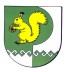 Собрание депутатов    Моркинского муниципального района № 84седьмой созыв«30» сентября 2020 года